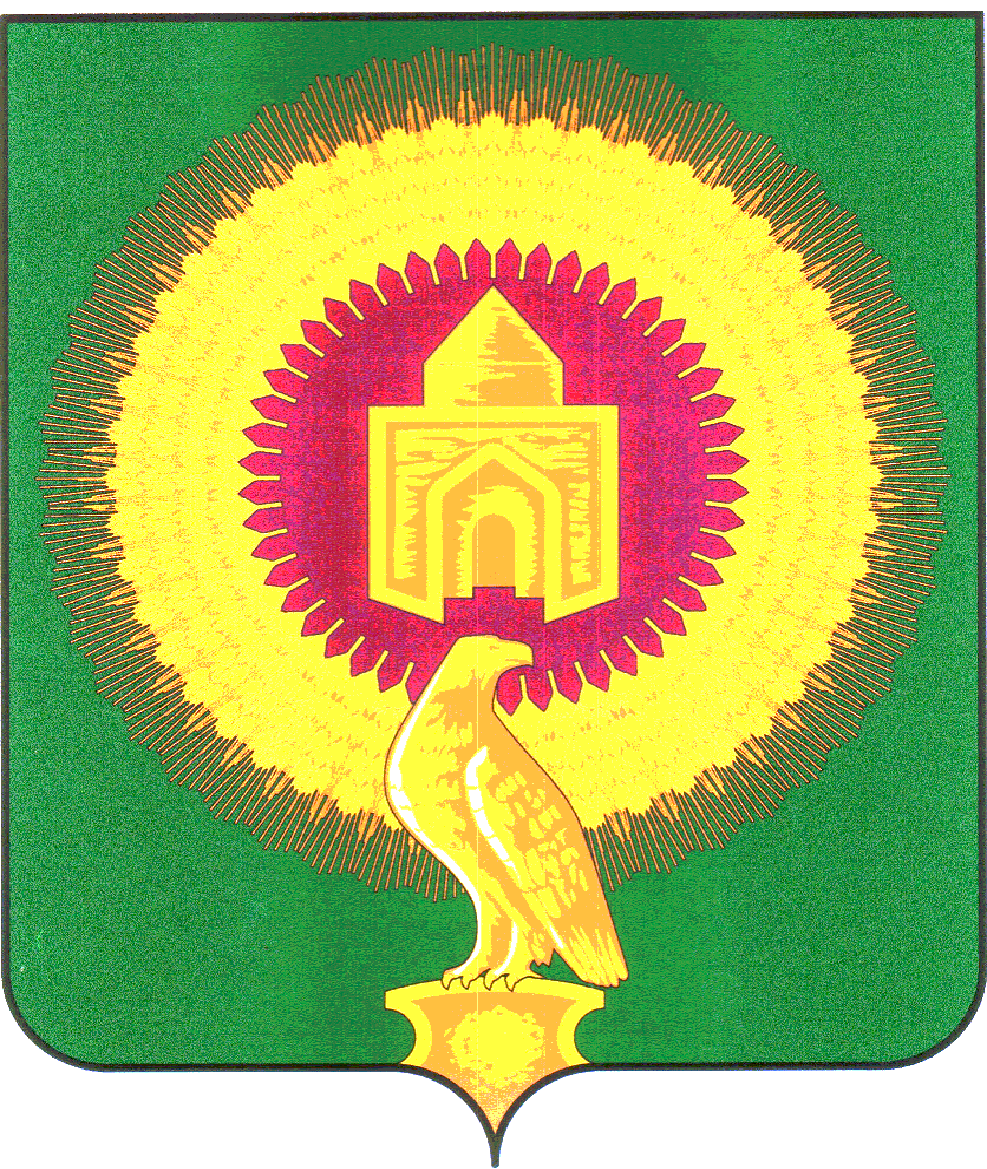 СОВЕТ ДЕПУТАТОВНИКОЛАЕВСКОГО СЕЛЬСКОГО ПОСЕЛЕНИЯВАРНЕНСКОГО МУНИЦИПАЛЬНОГО РАЙОНАЧЕЛЯБИНСКОЙ ОБЛАСТИРЕШЕНИЕот 30 июня 2020 года                            №  15О внесении изменений и дополнений в бюджет Николаевского сельскогопоселения на 2020 год и на плановыйпериод 2021 и 2022 годов	Совет депутатов Николаевского сельского поселения РЕШАЕТ:1. Внести в бюджет Николаевского сельского поселения на 2020 год и на плановый период 2021 и 2022 годов, принятый Решением Совета депутатов Николаевского сельского поселения Варненского муниципального района Челябинской области от 19 декабря  2019 года № 17 (с изменениями от 29 января 2020 года № 04; от 31 марта 2020 года №07) следующие изменения:1) в статье 1: в пункте 1 п.п. 1 слова «в сумме 3964,71 тыс. рублей» заменить на слова «в сумме 6117,08 тыс. рублей», слова «в сумме 3250,51 тыс. рублей» заменить на слова «в сумме 5402,88 тыс. рублей»;в пункте 1 п.п. 2 слова «в сумме 3987,26 тыс. рублей» заменить на слова «в сумме 6139,63 тыс. рублей»;2) Приложение 4 изложить в новой редакции (приложение 1 к настоящему решению);3) Приложение 6 изложить в новой редакции (приложение 2 к настоящему решению).2. Настоящее Решение вступает в силу со дня его подписания и обнародования.Глава Николаевского сельского поселения	______________	Кульков А.Ю.Председатель Совета депутатов	______________	Хлестова В.В.Приложение 1к решению «О внесении изменений и дополнений в бюджет Николаевского сельского поселенияна 2020 год и на плановый период 2021 и 2022 годов»от  30 июня 2020  года № 15Приложение 4к решению «О бюджете Николаевского сельского поселенияна 2020 год и на плановый период 2021 и 2022 годов»от 19 декабря 2019 года № 17Распределение бюджетных ассигнований по разделам, подразделам, целевым статьям, группам видов расходов бюджета Николаевского сельского поселенияза 1 полугодие 2020 года(тыс. руб.)Приложение 2к решению «О внесении изменений и дополнений в бюджет Николаевского сельского поселенияна 2020 год и на плановый период 2021 и 2022 годов»от  30 июня 2020  года № 15Приложение 6к решению «О бюджете Николаевского сельского поселенияна 2020 год и на плановый период 2021 и 2022 годов»от 19 декабря 2019 года № 17 Ведомственная структура расходов бюджета Николаевского сельского поселенияза 1 полугодие 2020 года(тыс. руб.)Наименование показателяКБККБККБККБКСуммаНаименование показателяРазделПодразделКЦСРКВРСумма123456ВСЕГО:6 139,63ОБЩЕГОСУДАРСТВЕННЫЕ ВОПРОСЫ013 342,11Функционирование высшего должностного лица субъекта Российской Федерации и муниципального образования0102528,27Расходы общегосударственного характера01029900400000528,27Глава муниципального образования01029900420301528,27Расходы на выплаты персоналу в целях обеспечения выполнения функций государственными (муниципальными) органами, казенными учреждениями, органами управления государственными внебюджетными фондами01029900420301100528,27Функционирование Правительства Российской Федерации, высших исполнительных органов государственной власти субъектов Российской Федерации, местных администраций01042 011,24Расходы общегосударственного характера010499004000001 984,76Центральный аппарат010499004204011 984,76Расходы на выплаты персоналу в целях обеспечения выполнения функций государственными (муниципальными) органами, казенными учреждениями, органами управления государственными внебюджетными фондами01049900420401100743,81Закупка товаров, работ и услуг для обеспечения государственных (муниципальных) нужд010499004204012001 231,88Межбюджетные трансферты010499004204015009,07Уплата налога на имущество организаций, земельного и транспортного налога0104990890000026,48Уплата налога на имущество организаций, земельного и транспортного налога государственными органами0104990892040126,48Иные бюджетные ассигнования0104990892040180026,48Обеспечение деятельности финансовых, налоговых и таможенных органов и органов финансового (финансово-бюджетного) надзора0106400,80Расходы общегосударственного характера01069900400000400,80Центральный аппарат01069900420401400,80Расходы на выплаты персоналу в целях обеспечения выполнения функций государственными (муниципальными) органами, казенными учреждениями, органами управления государственными внебюджетными фондами01069900420401100400,80Другие общегосударственные вопросы0113401,80Другие мероприятия по реализации государственных функций01139900900000401,80Выполнение других обязательств государства01139900920300401,80Закупка товаров, работ и услуг для обеспечения государственных (муниципальных) нужд01139900920300200401,80НАЦИОНАЛЬНАЯ ОБОРОНА0246,80Мобилизационная и вневойсковая подготовка020346,80Осуществление полномочий по первичному воинскому учету на территориях, где отсутствуют военные комиссариаты0203463005118046,80Расходы на выплаты персоналу в целях обеспечения выполнения функций государственными (муниципальными) органами, казенными учреждениями, органами управления государственными внебюджетными фондами0203463005118010043,80Закупка товаров, работ и услуг для обеспечения государственных (муниципальных) нужд020346300511802003,00НАЦИОНАЛЬНАЯ БЕЗОПАСНОСТЬ И ПРАВООХРАНИТЕЛЬНАЯ ДЕЯТЕЛЬНОСТЬ03343,15Защита населения и территории от чрезвычайных ситуаций природного и техногенного характера, гражданская оборона030950,21Обеспечение пожарной безопасности Челябинской области0309252000000050,21Обеспечение первичных мер пожарной безопасности0309252002501050,21Закупка товаров, работ и услуг для обеспечения государственных (муниципальных) нужд0309252002501020050,21Обеспечение пожарной безопасности0310292,93Обеспечение пожарной безопасности Челябинской области03102520000000292,93Обеспечение первичных мер пожарной безопасности в части создания условий для организации добровольной пожарной охраны03102520025020292,93Закупка товаров, работ и услуг для обеспечения государственных (муниципальных) нужд03102520025020200292,93НАЦИОНАЛЬНАЯ ЭКОНОМИКА04673,42Дорожное хозяйство (дорожные фонды)0409673,42Содержание , ремонт и капитальный ремонт автомобильных дорог общего пользования Варненского муниципального района04091800201000373,42Закупка товаров, работ и услуг для обеспечения государственных (муниципальных) нужд04091800201000200373,42Мероприятия по совершенствованию движения пешеходов и предупреждению аварийности с участием пешеходов04092400100010300,00Закупка товаров, работ и услуг для обеспечения государственных (муниципальных) нужд04092400100010200300,00ЖИЛИЩНО-КОММУНАЛЬНОЕ ХОЗЯЙСТВО05651,95Благоустройство0503437,48Благоустройство05039906000000437,48Уличное освещение05039906000100422,48Закупка товаров, работ и услуг для обеспечения государственных (муниципальных) нужд05039906000100200422,48Расходы на прочие мероприятия по благоустройству поселений0503990600050015,00Закупка товаров, работ и услуг для обеспечения государственных (муниципальных) нужд0503990600050020015,00Другие вопросы в области жилищно-коммунального хозяйства0505214,48Подпрограмма "Комплексное развитие систем водоснабжения и водоотведения Варненского муниципального района на 2015-2020 годы05050910000000214,48Разработка и корректировка схем водоснабжения0505091000901014,48Закупка товаров, работ и услуг для обеспечения государственных (муниципальных) нужд0505091000901020014,48Ремонт сетей водоснабжения05050910102000200,00Закупка товаров, работ и услуг для обеспечения государственных (муниципальных) нужд0505091010200020035,70Иные бюджетные ассигнования05050910102000800164,30КУЛЬТУРА, КИНЕМАТОГРАФИЯ081 047,45Культура08011 047,45Учреждения культуры и мероприятия в сфере культуры и кинематографии080199044000001 046,95Обеспечение деятельности (оказание услуг) подведомственных казенных учреждений080199044099001 046,95Расходы на выплаты персоналу в целях обеспечения выполнения функций государственными (муниципальными) органами, казенными учреждениями, органами управления государственными внебюджетными фондами08019904409901100873,93Закупка товаров, работ и услуг для обеспечения государственных (муниципальных) нужд08019904409901200173,02Уплата налога на имущество организаций, земельного и транспортного налога080199089000000,50Уплата налога на имущество организаций, земельного и транспортного налога учреждениями культуры080199089400000,50Иные бюджетные ассигнования080199089400008000,50СОЦИАЛЬНАЯ ПОЛИТИКА1034,75Социальное обеспечение населения100334,75Подпрограмма "Повышение качества жизни граждан пожилого возраста и иных категорий граждан"1003282000000034,75Осуществление мер социальной поддержки граждан, работающих и проживающих в сельских населенных пунктах и рабочих поселках Челябинской области1003282002838034,75Социальное обеспечение и иные выплаты населению1003282002838030034,75Наименование показателяКБККБККБККБККБКСуммаНаименование показателяКВСРРазделПодразделКЦСРКВРСумма1234567ВСЕГО:6 139,63Администрация Николаевского сельского поселения Варненского муниципального района Челябинской области8316 139,63ОБЩЕГОСУДАРСТВЕННЫЕ ВОПРОСЫ831013 342,11Функционирование высшего должностного лица субъекта Российской Федерации и муниципального образования8310102528,27Расходы общегосударственного характера83101029900400000528,27Глава муниципального образования83101029900420301528,27Расходы на выплаты персоналу в целях обеспечения выполнения функций государственными (муниципальными) органами, казенными учреждениями, органами управления государственными внебюджетными фондами83101029900420301100528,27Функционирование Правительства Российской Федерации, высших исполнительных органов государственной власти субъектов Российской Федерации, местных администраций83101042 011,24Расходы общегосударственного характера831010499004000001 984,76Центральный аппарат831010499004204011 984,76Расходы на выплаты персоналу в целях обеспечения выполнения функций государственными (муниципальными) органами, казенными учреждениями, органами управления государственными внебюджетными фондами83101049900420401100743,81Закупка товаров, работ и услуг для обеспечения государственных (муниципальных) нужд831010499004204012001 231,88Межбюджетные трансферты831010499004204015009,07Уплата налога на имущество организаций, земельного и транспортного налога8310104990890000026,48Уплата налога на имущество организаций, земельного и транспортного налога государственными органами8310104990892040126,48Иные бюджетные ассигнования8310104990892040180026,48Обеспечение деятельности финансовых, налоговых и таможенных органов и органов финансового (финансово-бюджетного) надзора8310106400,80Расходы общегосударственного характера83101069900400000400,80Центральный аппарат83101069900420401400,80Расходы на выплаты персоналу в целях обеспечения выполнения функций государственными (муниципальными) органами, казенными учреждениями, органами управления государственными внебюджетными фондами83101069900420401100400,80Другие общегосударственные вопросы8310113401,80Другие мероприятия по реализации государственных функций83101139900900000401,80Выполнение других обязательств государства83101139900920300401,80Закупка товаров, работ и услуг для обеспечения государственных (муниципальных) нужд83101139900920300200401,80НАЦИОНАЛЬНАЯ ОБОРОНА8310246,80Мобилизационная и вневойсковая подготовка831020346,80Осуществление полномочий по первичному воинскому учету на территориях, где отсутствуют военные комиссариаты8310203463005118046,80Расходы на выплаты персоналу в целях обеспечения выполнения функций государственными (муниципальными) органами, казенными учреждениями, органами управления государственными внебюджетными фондами8310203463005118010043,80Закупка товаров, работ и услуг для обеспечения государственных (муниципальных) нужд831020346300511802003,00НАЦИОНАЛЬНАЯ БЕЗОПАСНОСТЬ И ПРАВООХРАНИТЕЛЬНАЯ ДЕЯТЕЛЬНОСТЬ83103343,15Защита населения и территории от чрезвычайных ситуаций природного и техногенного характера, гражданская оборона831030950,21Обеспечение пожарной безопасности Челябинской области8310309252000000050,21Обеспечение первичных мер пожарной безопасности8310309252002501050,21Закупка товаров, работ и услуг для обеспечения государственных (муниципальных) нужд8310309252002501020050,21Обеспечение пожарной безопасности8310310292,93Обеспечение пожарной безопасности Челябинской области83103102520000000292,93Обеспечение первичных мер пожарной безопасности в части создания условий для организации добровольной пожарной охраны83103102520025020292,93Закупка товаров, работ и услуг для обеспечения государственных (муниципальных) нужд83103102520025020200292,93НАЦИОНАЛЬНАЯ ЭКОНОМИКА83104673,42Дорожное хозяйство (дорожные фонды)8310409673,42Содержание , ремонт и капитальный ремонт автомобильных дорог общего пользования Варненского муниципального района83104091800201000373,42Закупка товаров, работ и услуг для обеспечения государственных (муниципальных) нужд83104091800201000200373,42Мероприятия по совершенствованию движения пешеходов и предупреждению аварийности с участием пешеходов83104092400100010300,00Закупка товаров, работ и услуг для обеспечения государственных (муниципальных) нужд83104092400100010200300,00ЖИЛИЩНО-КОММУНАЛЬНОЕ ХОЗЯЙСТВО83105651,95Благоустройство8310503437,48Благоустройство83105039906000000437,48Уличное освещение83105039906000100422,48Закупка товаров, работ и услуг для обеспечения государственных (муниципальных) нужд83105039906000100200422,48Расходы на прочие мероприятия по благоустройству поселений8310503990600050015,00Закупка товаров, работ и услуг для обеспечения государственных (муниципальных) нужд8310503990600050020015,00Другие вопросы в области жилищно-коммунального хозяйства8310505214,48Подпрограмма "Комплексное развитие систем водоснабжения и водоотведения Варненского муниципального района на 2015-2020 годы83105050910000000214,48Разработка и корректировка схем водоснабжения8310505091000901014,48Закупка товаров, работ и услуг для обеспечения государственных (муниципальных) нужд8310505091000901020014,48Ремонт сетей водоснабжения83105050910102000200,00Закупка товаров, работ и услуг для обеспечения государственных (муниципальных) нужд8310505091010200020035,70Иные бюджетные ассигнования83105050910102000800164,30КУЛЬТУРА, КИНЕМАТОГРАФИЯ831081 047,45Культура83108011 047,45Учреждения культуры и мероприятия в сфере культуры и кинематографии831080199044000001 046,95Обеспечение деятельности (оказание услуг) подведомственных казенных учреждений831080199044099001 046,95Расходы на выплаты персоналу в целях обеспечения выполнения функций государственными (муниципальными) органами, казенными учреждениями, органами управления государственными внебюджетными фондами83108019904409901100873,93Закупка товаров, работ и услуг для обеспечения государственных (муниципальных) нужд83108019904409901200173,02Уплата налога на имущество организаций, земельного и транспортного налога831080199089000000,50Уплата налога на имущество организаций, земельного и транспортного налога учреждениями культуры831080199089400000,50Иные бюджетные ассигнования831080199089400008000,50СОЦИАЛЬНАЯ ПОЛИТИКА8311034,75Социальное обеспечение населения831100334,75Подпрограмма "Повышение качества жизни граждан пожилого возраста и иных категорий граждан"8311003282000000034,75Осуществление мер социальной поддержки граждан, работающих и проживающих в сельских населенных пунктах и рабочих поселках Челябинской области8311003282002838034,75Социальное обеспечение и иные выплаты населению8311003282002838030034,75